ИНСТРУКЦИЯ ПО ОПЛАТЕ УСЛУГ ООО «МАГИСТРАЛЬНЫЙ ТЕЛЕКОМ» Для оплаты услуг онлайн (через ПК, телефон, планшет) Вам необходимо выполнить следующие шаги.Шаг №1. Авторизоваться в личном кабинете ПАО «Сбербанк» (online.sberbank.ru): 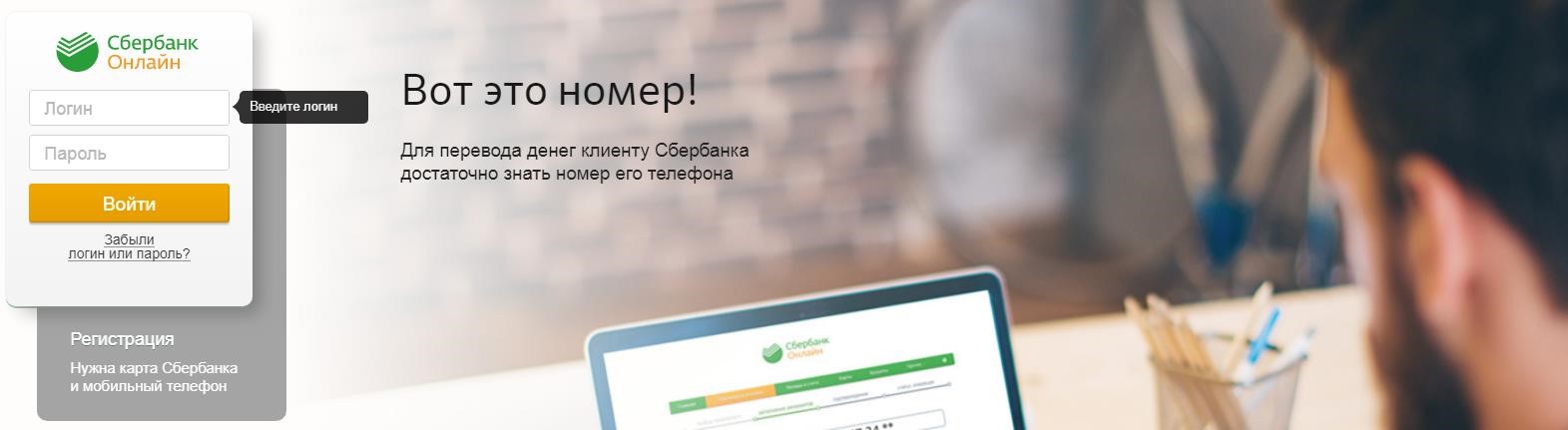 Шаг №2. После авторизации необходимо выбрать пункт «Переводы и платежи»: 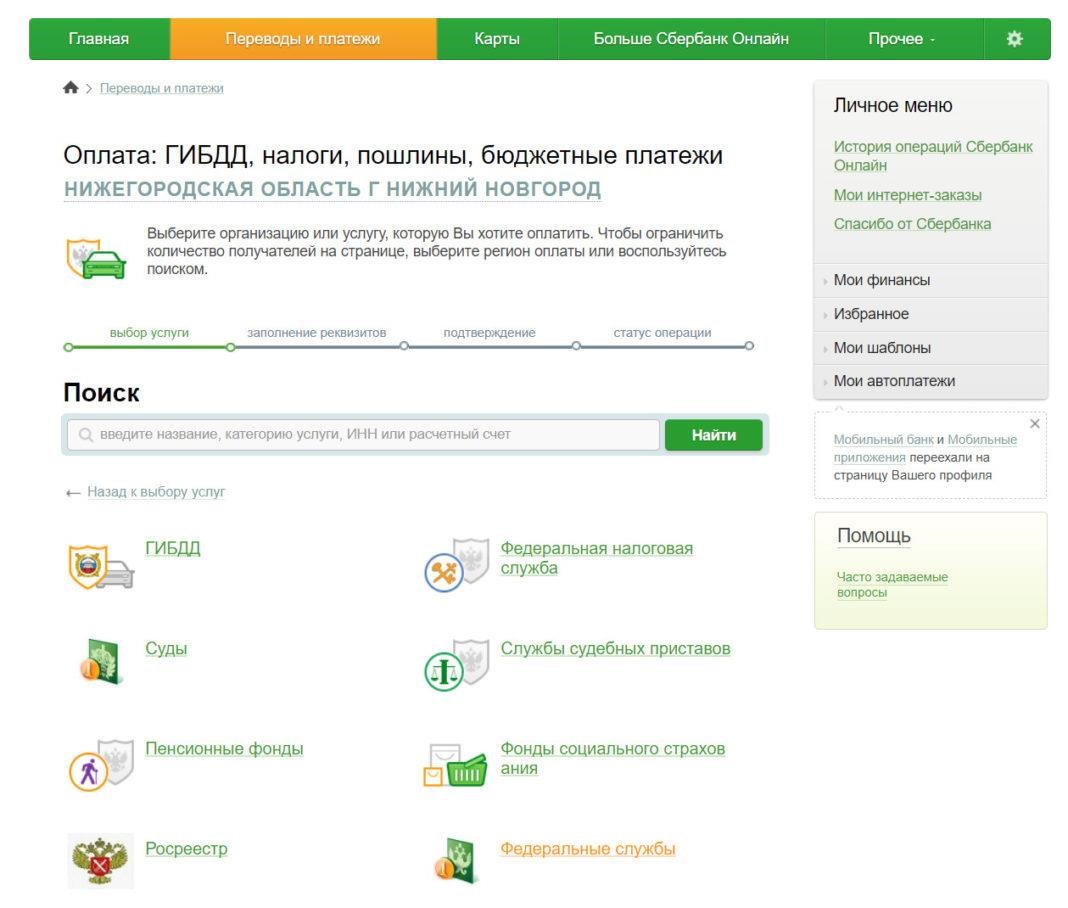 Шаг №3. Для поиска компании необходимо ввести ИНН компании (ИНН: 7715907671): 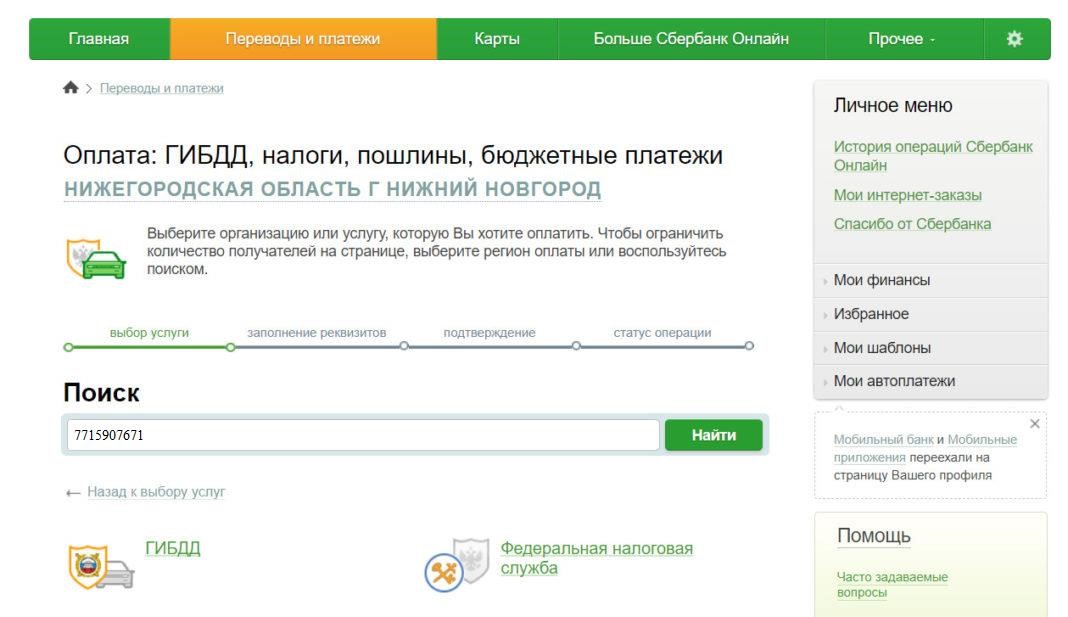 Шаг №4. Из полученного результата поиска, нужно выбрать необходимую компанию – ООО «Магистральный Телеком»: 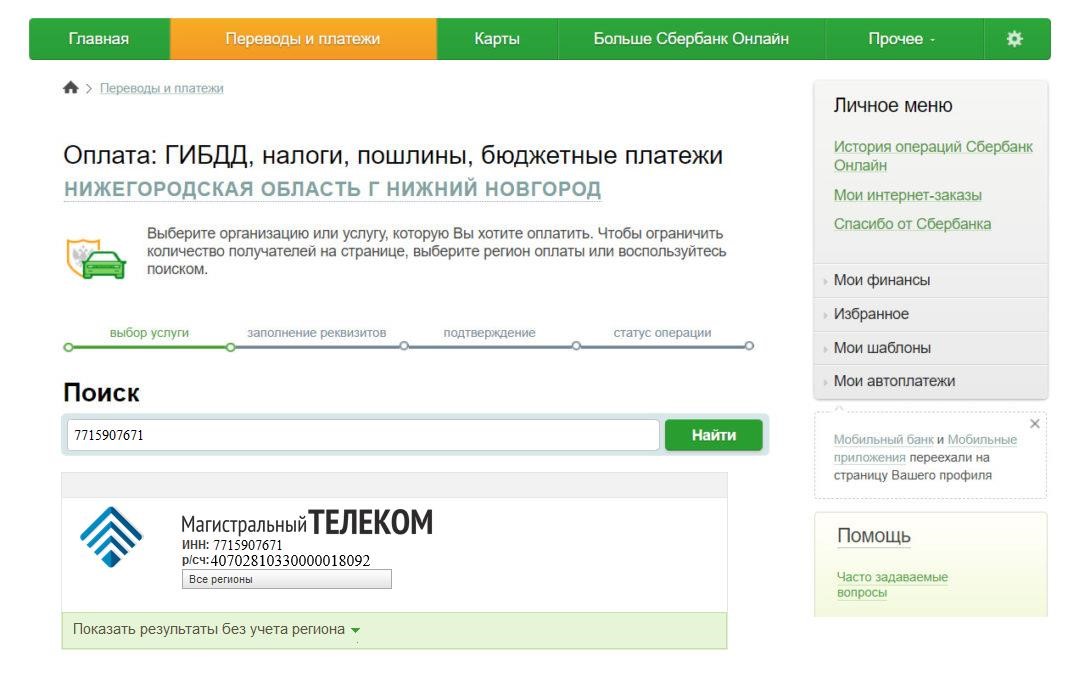 Шаг №5. Вам необходимо указать назначение платежа и сумму оплаты (по договору): - в назначении платежа указывается: №Договора, Ф.И.О. (на кого оформлен договор) - сумма оплаты указывается в соответствии с договором. 